Publicado en Madrid  el 18/10/2019 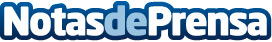 El Rincón de Esteban aporta 7 consejos para comer pasta y no engordarDiferentes estudios recientes afirman que la pasta contiene un bajo índice glucémico, lo que significa que causa un menor aumento del azúcar en sangre que otros carbohidratos refinados que sí que tienen niveles altos de azúcar. Además, los nutricionistas la recomiendan a la hora de seguir una dieta sana y equilibrada. El restaurante el Rincón de Esteban cuenta cómo comer pasta y no subir de peso, a la vez que presenta su sabroso plato Rigatone a la boloñesa. PVP: 16 €Datos de contacto:Rincón de Esteban 918 763 496Nota de prensa publicada en: https://www.notasdeprensa.es/el-rincon-de-esteban-aporta-7-consejos-para Categorias: Nutrición Gastronomía Sociedad Madrid Restauración http://www.notasdeprensa.es